SZKOŁA PODSTAWOWA NR 63 im. ANNY JASIŃSKIEJPROGRAM PÓŁKOLONII ZIMOWEJ„Poszukiwacze zimowych przygód”13.02-17.02.2023r.KLASY I-VIIGŁÓWNE ZAŁOŻENIA WYPOCZYNKU DLA DZIECI:1.  Zaspokojenie potrzeb środowiska i szkoły w zakresie bezpieczeństwa i opieki wychowawczej uczniów w czasie wypoczynku.2. Zapewnienie uczniom właściwych warunków do wypoczynku i właściwego spędzania czasu wolnego      zgodnie z ich potrzebami rozwoju psychofizycznego.3. Troska o fizyczne i psychiczne zdrowie dziecka.4. Uatrakcyjnienie uczniom wypoczynku w mieście poprzez ciekawy dobór zajęć w placówce i poza nią.5. Systematyczna współpraca z rodzicami i środowiskiem lokalnym.CELE  ZAJĘĆ:1. Wychowanie do czasu wolnego ze szczególnym uwzględnieniem zasad bezpieczeństwa     w grupie w trosce o zdrowie własne i innych.2. Integrowanie w zabawie dzieci z I i II poziomu edukacyjnego.3. Usprawnienie rozwoju fizycznego u dzieci, wdrażanie do aktywnego wypoczynku poprzez gry      i zabawy ruchowe.4. Rozwój i doskonalenie koordynacji manualno-wzrokowej,  a także procesów poznawczych u dzieci.5. Wszechstronna edukacja poprzez integrację międzyprzedmiotową i wielokulturowość..6. Nauka umiejętności organizacji czasu wolnego w mieście (poznajemy różne atrakcje).RAMOWY PLAN DNIA: 7:00 - 8:00- przychodzenie dzieci, odnotowywanie obecności, rozmowy indywidualne- pogadanka dotycząca zachowania bezpieczeństwa podczas zajęć na terenie szkoły,  boisku i placu zabaw, podczas wyjść i wycieczek pieszych8:00 – 8:20 - gimnastyka z muzyką8:20 – 9:00      - zajęcia w grupach - zabawy ruchowe, integracyjne, gry dydaktyczne      - pogadanka – omówienie zasad bezpieczeństwa obowiązujących podczas pobytu na półkolonii zimowej, podczas wyjść i wycieczek poza szkołę9:00 - 12:00         - zajęcia tematyczne w grupach zgodnie z programem półkolonii12:00 - 13:30 - obiad12:30 – 13:30          - odpoczynek poobiedni  13:30 – 13:45        - podwieczorek13:45 – 15:30        - zajęcia tematyczne  w grupach zgodnie z planem półkolonii 15:30 – 16:30       - zajęcia w grupach – zabawy i gry integracyjne, zespołowe, quizy, konkursy16:30 – 17:00         - odbiór dzieci przez opiekunów, rozejście się do domów.HARMONGRAM ZAJĘĆ W TRAKCIE TRWANIA PÓŁKOLONII13.02.2023r. – PONIEDZIAŁEK motyw przewodni: INTEGRACJA/KINO  – Integracja – poznajemy poszukiwaczy zimowych przygód i miejsca, które odwiedzimy podczas półkolonii (rozwiązywanie zagadek, zabawy ruchowe, zabawy konstrukcyjne, nauka piosenki : „Wszyscy są, witam Was”).7:00 - 8:00 - przychodzenie dzieci, odnotowywanie obecności, - rozmowy indywidualne z dziećmi, - edukacyjne gry planszowe,- podział na grupy i przydzielenie wychowawców8:00 - 8:20 – gimnastyka z muzyką8:20 - 9:30 - zajęcia z wychowawcami w grupach – gry i zabawy integracyjne,                - pogadanka dotycząca zachowania bezpieczeństwa podczas zajęć na terenie szkoły,boisku, placu zabaw, sali gimnastycznej, stołówce. 9:30 wyjście do Oh Kino ul. Powstańców Śląskich Arkady Wrocławskie na film „Biuro detektywistyczne Lassego i Mai” Tajemnica skorpiona (projekcja 10:00-12:00) grupy I-VII Opis filmu: (kategoria wiekowa klasy 1-6)Miasteczko Valleby za kilka dni obchodzi 500. urodziny! Świętowanie może jednak przerwać złodziej, którego znakiem rozpoznawczym jest... skorpion. Czy młodzi detektywi, Lasse i Maja, wpadną na jego trop i uratują imprezę?- przygotowanie do obiadu12:00 – 13:30 - OBIAD12:00 - 12:30 - grupy I, II              		12:30 - 13:00 - grupy  III, IV                                       13:00 – 13:30 – grupa V, VI, VII 12:30 – 13:30          - odpoczynek poobiedni, zajęcia wyciszające  13:30 – 13:45        - podwieczorek13:45 – 15:30 - zajęcia tematyczne w grupach I-VII na terenie szkoły/czas organizują wychowawcy15:30 – 16:30        - zajęcia w grupach – zabawy i gry integracyjne, zespołowe, quizy, konkursy16:30 – 17:00        - zabawy dzieci według zainteresowań, gry stolikowe        - odbiór dzieci przez opiekunów, rozejście się do domów.14.02.2023r. – WTOREK motyw przewodni: WALENTYKI/RECYKLING7:00 - 8:00 - przychodzenie dzieci, odnotowywanie obecności,- rozmowy indywidualne z dziećmi, - edukacyjne gry planszowe,8:00 - 8:20 – gimnastyka z muzyką8:20 - 9:30 - zajęcia z wychowawcami w grupach – gry i zabawy integracyjne,                - przypomnienie zasad zachowania bezpieczeństwa podczas zajęć na terenie szkoły,   boisku, placu zabaw, sali gimnastycznej, stołówce  9:10 wyjście (4 grupy starsze) do Lindenpark plac Dominikański 3 na warsztaty walentynkowe (warsztaty 9:30-12:00) grupa III, IV, V, VI) 9:30 wyjście (2 grupy młodsze) do Multicentrum Miejska Biblioteka Publiczna im. Tadeusza Różewicza ul. Powstańców Śląskich 210 warsztaty „Ptaki Wrocławia – warsztaty z długopisem 3D” (zajęcia trwają 10:00-11:30) grupa I i IIPtaki Wrocławia – warsztaty z długopisem 3D/ programUczestnicy poznają najbardziej popularne i łatwe do zaobserwowania gatunki ptaków zamieszkujących lub odwiedzających Wrocław. Nauczą się odróżniać te, które są do siebie podobne. Poznają ich zwyczaje, usłyszą ptasie odgłosy i obejrzą prawdziwe ptasie gniazdka. W części warsztatowej wykonają sylwetki ptaków za pomocą długopisów 3D oraz zbudują ptaki i ptasie gniazdka z klocków K’nex. Projekty wykonane długopisem 3D będzie można zabrać do domu.9:00 wyjście (1 grupa – VII - najstarsza) do Stowarzyszenia Druga Runda ul. Dworcowa 10 na warsztaty z wykorzystaniem nowoczesnych gier planszowych „ZgrajMY Wrocław – ferie w mieście 2023”. W bibliotece znajduje się 2000 tytułów planszówek! (zajęcia trwają 2h 9:30-11:30). Zaproszenie Wydziału Promocji Miasta i Turystyki wraz z Departamentem Edukacji Urzędu Miejskiego.- przygotowanie do obiadu12:00 – 13:30 - OBIAD12:00 - 12:30 - grupy I, II              		12:30 - 13:00 - grupy  III, IV                                       13:00 – 13:30 grupa V, VI, VII 12:30 – 13:30          - odpoczynek poobiedni, zajęcia wyciszająceSpotkanie ze Strażą Miejską 13:30-14:30 (3 grupy) temat: „Bezpieczne ferie zimowe” 13:30 – 13:45        - podwieczorek13:45 – 15:30 - zajęcia tematyczne w grupach I-VII na terenie szkoły/czas organizują wychowawcy15:30 – 16:30        - zajęcia w grupach – zabawy i gry integracyjne, zespołowe, quizy, konkursy16:30 – 17:00         - zabawy dzieci według zainteresowań, gry stolikowe        - odbiór dzieci przez opiekunów, rozejście się do domów.15.02.2023r. – ŚRODA motyw przewodni: RUCH TO ZDROWIE/EKOLOGIA7:00 - 8:00 - przychodzenie dzieci, odnotowywanie obecności,- rozmowy indywidualne z dziećmi, - edukacyjne gry planszowe,8:00 - 8:20 – gimnastyka z muzyką8:20 - 9:00 - zajęcia z wychowawcami w grupach – gry i zabawy integracyjne,                - przypomnienie zasad zachowania bezpieczeństwa podczas zajęć na terenie szkoły,   boisku, placu zabaw, sali gimnastycznej, stołówce  9:00 wyjście do Sali zabaw Piotruś (5 grup) Centrum Handlowe TGG ul. Słubicka 18  (2h zabawy – 9:30-11:30) grupy I, II, III, IV, V – dzieci młodsze Bawimy się w skarpetkach antypoślizgowych!10:30 wyjście do Kręgielni Sky Bowling (Sky Tower ul. Powstańców Śląskich 95 (rezerwacja 6 torów 11:00-13:00) Grupy VI i VII – starsi uczniowie- przygotowanie do obiadu12:00 – 13:30 - OBIAD12:00 - 12:30 - grupy I, II              		12:30 - 13:00 - grupy  III, IV                                       13:00 – 13:30 – grupa V, VI, VII 12:30 – 13:30          - odpoczynek poobiedni, zajęcia wyciszające  13:30 – 13:45        - podwieczorek13:45 – 15:30 - zajęcia tematyczne w grupach I-VII na terenie szkoły/czas organizują wychowawcy15:30 – 16:30        - zajęcia w grupach – zabawy i gry integracyjne, zespołowe, quizy, konkursy16:30 – 17:00        - odbiór dzieci przez opiekunów, rozejście się do domów.16:30 – 17:00        -  zabawy dzieci według zainteresowań, gry stolikowe        - odbiór dzieci przez opiekunów, rozejście się do domów.16.02.2023r. – CZWARTEK motyw przewodni: ZRÓB COŚ SAM/MANUALNIE7:00 - 8:00 - przychodzenie dzieci, odnotowywanie obecności,- rozmowy indywidualne z dziećmi, - edukacyjne gry planszowe,8:00 - 8:20 – gimnastyka z muzyką8:20 - 9:00 - zajęcia z wychowawcami w grupach – gry i zabawy integracyjne,                - przypomnienie zasad zachowania bezpieczeństwa podczas zajęć na terenie szkoły,   boisku, placu zabaw, sali gimnastycznej, stołówce  9:10 wyjście (3 grupy) do Lindenpark plac Dominikański 3 na warsztaty koralikowe/tangramy, broszki/przypinki, magnesy (warsztaty 9:30-12:00) grupa I, II, VII – starsi uczniowie 9:30 wyjście (2 grupy starsze) do Multicentrum Miejska Biblioteka Publiczna im. Tadeusza Różewicza ul. Powstańców Śląskich 210 warsztaty „Programuj i baw się” (zajęcia trwają 10:00-11:30) grupa V i VI – starsi uczniowieProgramuj i baw się!  - programWarsztaty programowania robotów Codey Rocky i Photonów za pomocą odpowiednich aplikacji, tak aby robot się poruszał, pokazywał emocje i wydawał dźwięki. Uczestnicy poznają także sympatycznego kosmitę Scottiego wraz z grą ScottieGo! i zaprogramują dla niego określone zadania.9:00 wyjście (2 grupy – III i IV) do Stowarzyszenia Druga Runda ul. Dworcowa 10 na warsztaty z wykorzystaniem nowoczesnych gier planszowych „ZgrajMY Wrocław – ferie w mieście 2023”. W bibliotece znajduje się 2000 tytułów planszówek! (zajęcia trwają 2h 9:30-11:30). Zaproszenie Wydziału Promocji Miasta i Turystyki wraz z Departamentem Edukacji Urzędu Miejskiego.- przygotowanie do obiadu12:00 – 13:30 - OBIAD12:00 - 12:30 - grupy I, II              		12:30 - 13:00 - grupy  III, IV                                       13:00 -13:30 – grupa V, VI, VII 12:30 – 13:30          - odpoczynek poobiedni, zajęcia wyciszające Spotkanie ze Strażą Miejską 13:30-14:30 (4 grupy) temat: „Bezpieczne ferie zimowe” 13:30 – 13:45        - podwieczorek13:45 – 15:30 - zajęcia tematyczne w grupach I-VII na terenie szkoły/czas organizują wychowawcy15:30 – 16:30        - zajęcia w grupach – zabawy i gry integracyjne, zespołowe, quizy, konkursy16:30 – 17:00        - zabawy dzieci według zainteresowań, gry stolikowe        - odbiór dzieci przez opiekunów, rozejście się do domów.17.02.2023r. – PIĄTEK motyw przewodni: NOWOCZESNE TECHNOLOGIE/SPORT7:00 - 8:00 - przychodzenie dzieci, odnotowywanie obecności,- rozmowy indywidualne z dziećmi, - edukacyjne gry planszowe,8:00 - 8:20 – gimnastyka z muzyką8:20 - 9:30 - zajęcia z wychowawcami w grupach – gry i zabawy integracyjne,                - przypomnienie zasad zachowania bezpieczeństwa podczas zajęć na terenie szkoły,   boisku, placu zabaw, sali gimnastycznej, stołówce  W godzinach 10:00-14:00 wyjścia grup I-VII (rotacyjnie po 2 grupy) do Pixel XL ul. Świdnicka 12 – interaktywna mata z polami: sprawnościowymi, logicznymi i pamięciowymi. Gramy w obuwiu zmiennym i skarpetkach antypoślizgowych!- przygotowanie do obiadu12:00 – 13:30 - OBIAD12:00 - 12:30 - grupy I, II              		12:30 - 13:00 - grupy  III, IV                                       13:00 – 13:30 – grupa V, VI, VII 12:30 – 13:30          - odpoczynek poobiedni, zajęcia wyciszające          - podsumowanie półkolonii  13:30 – 13:45        - podwieczorek13:45 – 15:30 - zajęcia tematyczne w grupach I-VII na terenie szkoły/czas organizują wychowawcy15:30 – 16:30        - zajęcia w grupach – zabawy i gry integracyjne, zespołowe, quizy, konkursy16:30 – 17:00- podsumowanie półkolonii, rozdanie nagród i dyplomów- zabawy dzieci według zainteresowań, gry stolikowe- odbiór dzieci przez opiekunów, rozejście się do domów.
                  Czas dla wychowawców na terenie szkoły:  zajęcia warsztatowe/ propozycje do wykorzystania-  BAŁWANEK ZE SKARPETY I RYŻUBałwanek ze skarpetki - YouTube

- MASKISPRYTNE BABKI - STRASZNE MASKI NA HALLOWEEN - YouTube
- ORIGAMI/KACZY DZIÓBDIY Origami Funny Cute Bird Beak Face Mask Handcraft | Wow Crafts - YouTube


- LIZAKI NA WALENTYNKILizaki na Walentynki! Jak zrobić lizaki - YouTube

- FABRYKA LIZAKÓWFabryka Lizaków - Produkcja lizaków - Smoby Chef - YouTube

- PAZURY SMOKA – ORIGAMIORIGAMI Pazury dinozaura - YouTube

- ZIMA W SŁOIKU 3D​ Jak zrobić zimową dekoracje 3d w słoiku - @Art_Ideas_DiY - YouTube

CKiS Tczew - Film instruktażowy "Zima w słoiku" DIY - YouTube
- BAŁWANEK NA SŁOIKU – zdjęcie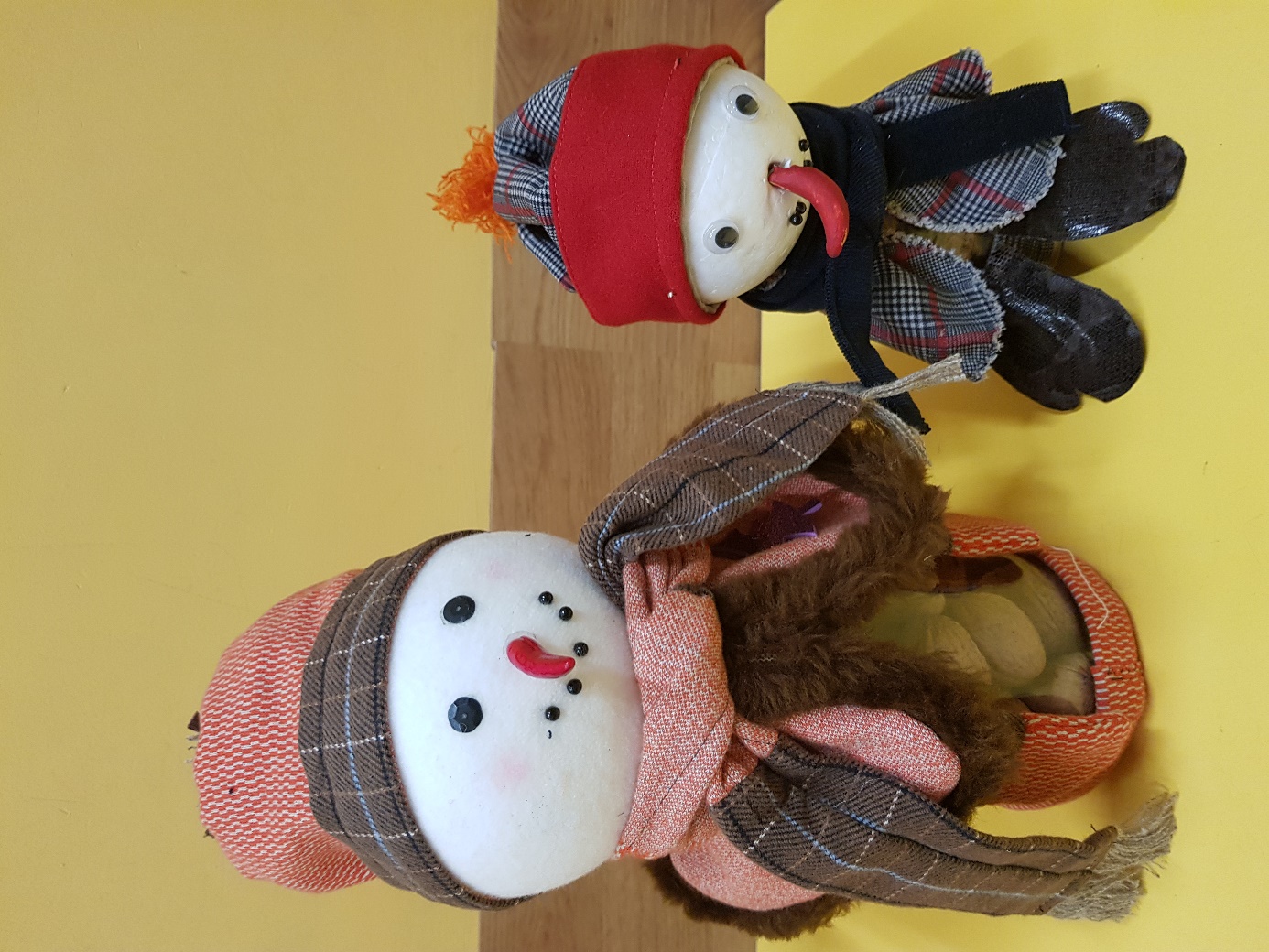 - OBRAZKI KORALIKOWE W RAMKACH ZE SZPATUŁEK LARYNGOLOGICZNYCH – zdjęcia 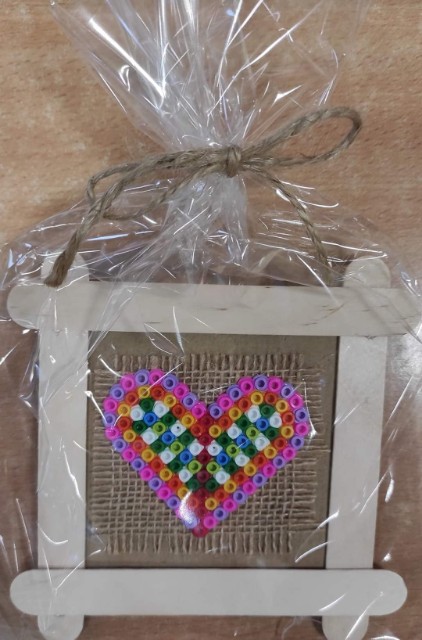 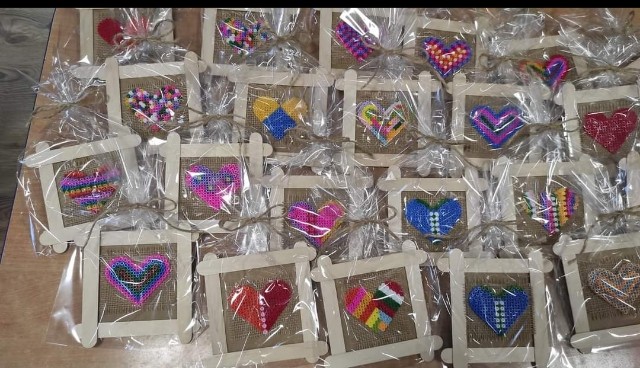 - BAŁWANKI 3D BAŁWANKI | (kreatywnywychowawca.pl)- ŚNIEŻYNKI Z DRUCIKÓW KREATYWNYCHŚNIEŻYNKI | (kreatywnywychowawca.pl)                                                      
